Information Sessions for Parents, Guardians & CarersAt Huish Episcopi Academy, Wincanton Road, Langport, TA10 9SSOn-line Safety & Social Media With Julia Briggs17th October 2018 at 6:30pmIn the Main HallNew technologies inspire children to be creative, communicate and learn.  But with the digital world changing all the time, how can you make sure your child’s staying safe?This session will provide parents/guardians/carers with information to support their children to enjoy technology safely and responsibly.  You will have the opportunity to think about what you want to do to protect your family and to equip them for their future.To book a place on this session please visit: https://goo.gl/forms/6SlcHjgs8SExBLwR2  Children’s well-being and mental healthWith Fiona Moir26th November 208 at 6:30pmIn H1, Sixth FormMental health problems affect about 1 in 10 children and young people.  They include depression, self-harm, generalised anxiety disorder and eating disorders.This session will help parents/guardians/carers promote good mental health, wellbeing and resilience supporting physical health, positive relationships and educationTo book a place on this session please visit: https://goo.gl/forms/Xor23uehTcxuYy7u1  Dyslexia Awareness With Mark Long5th February 2019 at 6:30pmIn the Main HallDyslexia is a learning difference that affects 1 in 10 people. Individuals with dyslexia often find it challenging to develop reading and spelling fluency and can also have difficulty with remembering verbal instructions and learning sequences such as the alphabet, days of the week and times table facts.This session provides an introduction to dyslexia. It explains why children with dyslexia can find reading, spelling and writing so challenging and describes strategies that can be used to help children improve in these areas.To book a place on this session please visit:  https://goo.gl/forms/roXwJNOv2vtNiUd32  Growth MindsetWith Caroline Lafferty-Jenkins27th March 2019 at 6:30pmIn the Main HallThe beliefs children have about intelligence, effort, and struggle impact the choices they make about learning.  Children with a fixed mindset believe that intelligence is fixed at birth and doesn’t change with practice.  They see school as a place where abilities are evaluated and they interpret mistakes are a sign that they lack talent.  This session will help you help your child/ren to develop a growth mindset believing that intelligence can be developed. These students see school as a place to develop their abilities and think of challenges as opportunities to grow.To book a place on this session please visit:  https://goo.gl/forms/QM5uWiZ9c5lG17AK2  Child Sexual Exploitation (CSE)With Jane Wetherill20th May 2019 at 6:30pmIn H1, Sixth FormCSE is a type of sexual abuse does not always involve physical contact and can happen on-line via posted images, webcam or text/messages.  Children in exploitive situations and relationships receive something such as gifts, or affection as a result of performing sexual activities.  Young people may be tricked into believing they’re in a loving, consensual relationship and often trust their abuser and don’t understand that they’re being abused. This session will raise awareness of the signs of CSE and guide you in teaching children and young people about healthy relationships.To book a place on this session please visit:  https://goo.gl/forms/TQPXA2yKSZtB2Skk2  Huish Community Learning Partnership   The federation of Huish Episcopi Academy and its 11 feeder primary schools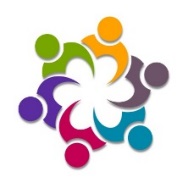 